                   17.03.2021г.                     г. Елабуга                               № 25О назначении публичных слушаний по проекту решения«Об исполнении бюджета муниципального образования город Елабуга Елабужского муниципального района Республики Татарстан за 2020 год»В соответствии с требованиями Федерального закона «Об общих принципах организации местного самоуправления в Российской Федерации», Уставом муниципального образования город Елабуга Елабужского муниципального района Республики Татарстан, Елабужский городской СоветРЕШИЛ:1. Вынести на публичные слушания проект решения Елабужского городского Совета «Об исполнении бюджета муниципального образования город Елабуга Елабужского муниципального района Республики Татарстан за 2020 год».2. Опубликовать в средствах массовой информации:- проект решения Елабужского городского Совета «Об исполнении бюджета муниципального образования город Елабуга Елабужского муниципального района Республики Татарстан за 2020 год» (приложение №1);- порядок учета предложений граждан к проекту решения Елабужского городского Совета «Об исполнении бюджета муниципального образования город Елабуга Елабужского муниципального района Республики Татарстан за 2020 год» и участия граждан в его обсуждении (приложение №2).3. Провести публичные слушания по проекту решения «Об исполнении бюджета муниципального образования город Елабуга Елабужского муниципального района Республики Татарстан за 2020 год»  «08» апреля 2021 года в 14.00 часов в большом зале здания Совета Елабужского муниципального района, по адресу: г. Елабуга, проспект Нефтяников, д.30.4. Исполнительному комитету Елабужского муниципального района и Финансово-бюджетной палате Елабужского муниципального района обеспечить проведение публичных слушаний, прием и учет предложений граждан по указанному проекту решения.5. Постоянной комиссии по вопросам экономического развития, бюджета, налогам, тарифной политики, развития предпринимательства, межбюджетных и земельно-имущественных отношений доработать проект решения с учетом предложений, высказанных на публичных слушаниях и поступивших в ходе обсуждения, и внести на рассмотрение очередного заседания  Елабужского городского Совета.Председатель                                                                              Р.М. НуриевПриложение №1к решениюЕлабужского городского Совета                                                                                        № 25 от "17"  марта 2021 г.Проект решенияЕлабужского городского Совета«Об исполнении бюджета муниципального образования город Елабуга Елабужского муниципального района Республики Татарстан за 2020 год»В соответствии с Положением «О бюджетном процессе в муниципальном образовании город Елабуга» и, руководствуясь статьями 153, 264.6 Бюджетного кодекса Российской Федерации, Елабужский городской СоветРЕШИЛ:1. 1. Утвердить отчет об исполнении бюджета муниципального образования город Елабуга за 2020 год по доходам в сумме 357 183,9 тыс. рублей, по расходам в сумме 335 257,7 тыс. рублей, с превышением доходов над расходами в сумме 21 926,2 тыс. рублей и со следующими показателями:доходов бюджета муниципального образования город Елабуга по кодам классификации доходов бюджетов согласно приложению 1 к настоящему Решению;расходов бюджета муниципального образования город Елабуга по ведомственной структуре расходов бюджета муниципального образования город Елабуга согласно приложению 2 к настоящему Решению;расходов бюджета муниципального образования город Елабуга по разделам, подразделам, целевым статьям и группам видов расходов классификации расходов бюджетов согласно приложению 3 к настоящему Решению;расходов бюджета муниципального образования город Елабуга по целевым статьям (муниципальным программам и непрограммным направлениям деятельности), группам видов расходов, разделам, подразделам классификации расходов бюджетов согласно приложению 4 к настоящему Решению;источников финансирования дефицита бюджета муниципального образования город Елабуга по кодам классификации источников финансирования дефицита бюджетов согласно приложению 5 к настоящему  Решению;межбюджетных трансфертов из бюджета муниципального образования город Елабуга согласно приложению 6 к настоящему Решению;субсидии (межбюджетных трансфертов) бюджету Елабужского муниципального района из бюджета города Елабуга;межбюджетных трансфертов, передаваемых из бюджета  Елабужского муниципального района Республики Татарстан в бюджет муниципального образования город Елабуга согласно приложению 8 к настоящему Решению.по исполнению резервного фонда муниципального образования город Елабуга Елабужского муниципального района, согласно приложению 9 к настоящему Решению.2. Настоящее Решение вступает в силу со дня его официального опубликования.Председатель                                                                          Р.М. НуриевПриложение №2к решениюЕлабужского городского Совета                                                                                       № 25 от "17"  марта 2021 г.Порядокучета предложений граждан к проекту решения«Об исполнении бюджета муниципального образования город Елабуга Елабужского муниципального района Республики Татарстан за 2020 год» и участия граждан в его обсуждении Предложения к проекту решения «Об исполнении бюджета муниципального образования город Елабуга Елабужского муниципального района Республики Татарстан за 2020 год» вносятся в Исполнительный комитет Елабужского муниципального района по адресу: г. Елабуга, ул. Мира, д.12, или по факсу 3-31-81 в письменной форме в виде таблицы поправок, согласно прилагаемому образцу:Предложения принимаются в рабочие дни с 800 до 1700 часов до 6.04.2021 года.Заявки на участие в публичных слушаниях с правом выступления подаются по адресу: г.Елабуга, ул. Мира, д.12, лично или по почте (с пометкой на конверте «Публичные слушания»).Заявки принимаются в рабочие дни с 800 до 1700 часов, не позднее, чем за два дня до даты проведения публичных слушаний.      4. Предложения граждан регистрируются сотрудниками Исполнительного комитета Елабужского муниципального района и передаются для рассмотрения в Постоянную депутатскую комиссию по вопросам экономического развития, бюджета, налогов, тарифной политики, развития предпринимательства, межбюджетных и земельно-имущественных отношений.ЕЛАБУЖСКИЙГОРОДСКОЙСОВЕТРЕСПУБЛИКА ТАТАРСТАН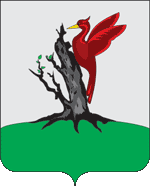 ТАТАРСТАН РЕСПУБЛИКАСЫАЛАБУГАШӘҺӘРСОВЕТЫ               РЕШЕНИЕ                          КАРАР№ п/пВопросы, вынесенные на обсуждение№РекомендацииПредложенияи рекомендации экспертов, дата их внесенияПредложениевнесено(поддержано)Итоги рассмотрениявопроса1.Формулировкавопроса1.1.ТекстрекомендациипредложенияФ.И.О.эксперта(название организации)